Приложение к постановлению администрацииНикольского городского поселенияТосненского районаЛенинградской областиот 25.12.2019 № 633-паг. Никольскоеул. Зеленая, у д.1а  (детский пляж)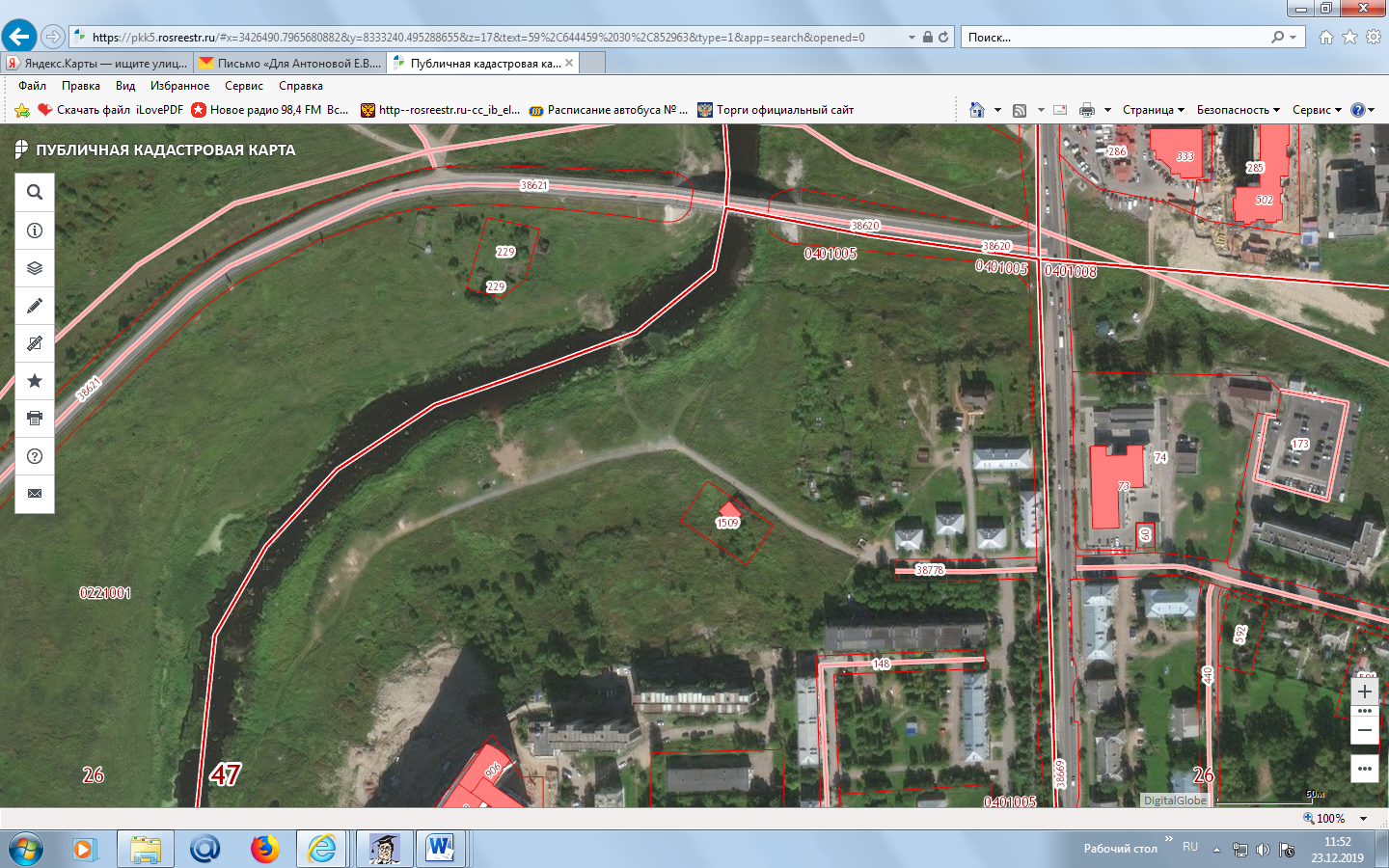 пос. Гладкоеул. Школьная у д. 3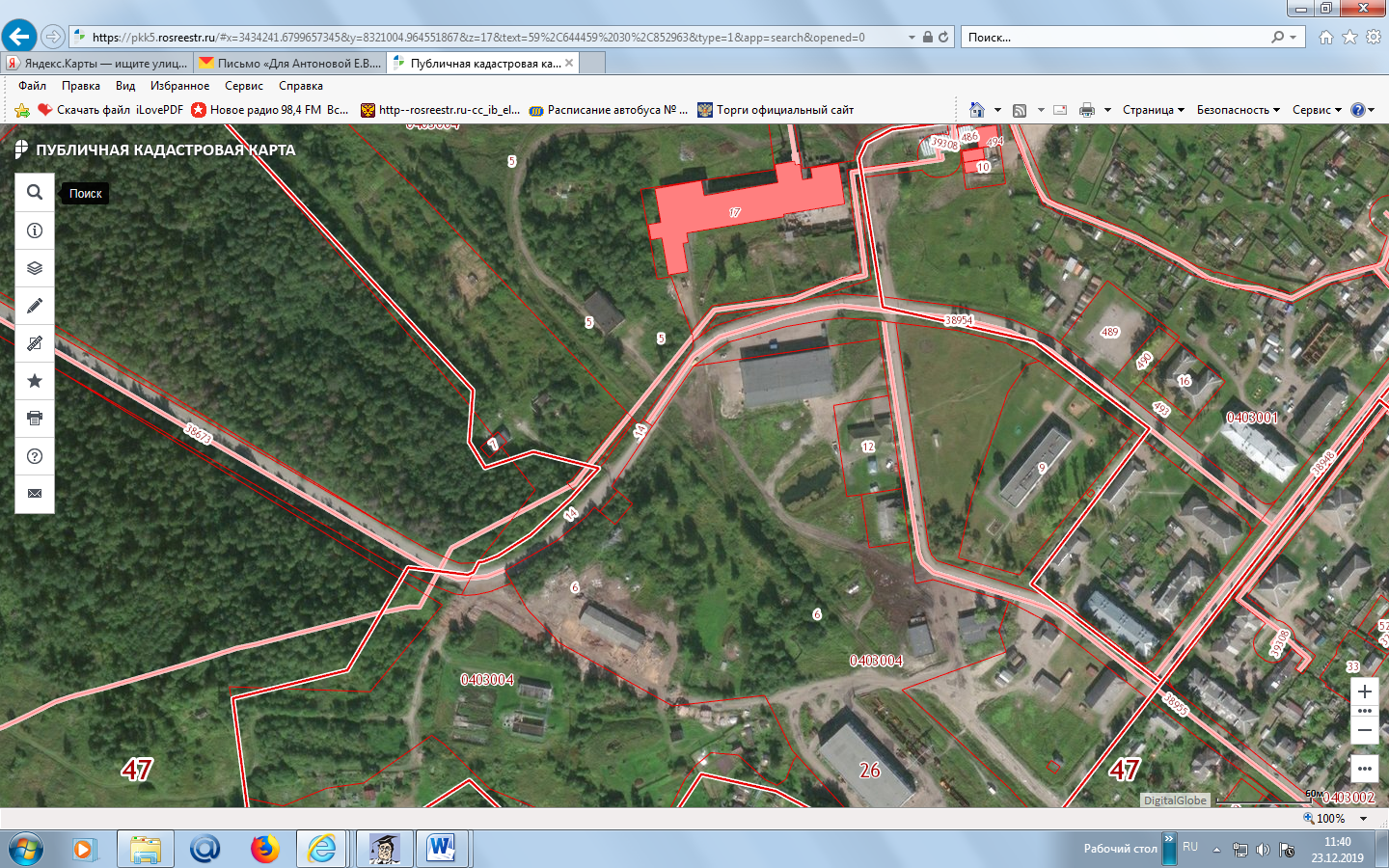 